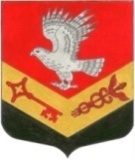 МУНИЦИПАЛЬНОЕ ОБРАЗОВАНИЕ«ЗАНЕВСКОЕ ГОРОДСКОЕ ПОСЕЛЕНИЕ»ВСЕВОЛОЖСКОГО МУНИЦИПАЛЬНОГО РАЙОНАЛЕНИНГРАДСКОЙ ОБЛАСТИСОВЕТ ДЕПУТАТОВ ЧЕТВЕРТОГО СОЗЫВАРЕШЕНИЕ15.11.2019 года                                                                                                № 30гп.Янино-1Об утверждении стоимости услуг,предоставляемых согласно гарантированному перечню услуг по погребению на территории МО «Заневское городское поселение» В соответствии с пунктом 22 части 1 статьи 14 Федерального закона от 06.10.2003 №131-ФЗ «Об общих принципах организации местного самоуправления в Российской Федерации», статьями 9, 12 Федерального закона от 12.01.1996 № 8-ФЗ «О погребении и похоронном деле», приказом Комитета по тарифам и ценовой политике Ленинградской области от 28.06.2011 № 74-п «Об утверждении Порядка согласования стоимости услуг, предоставляемых согласно гарантированному перечню услуг по погребению, определяемой органами местного самоуправления в Ленинградской области», Уставом муниципального образования «Заневское городское поселение» Всеволожского муниципального района Ленинградской области совет депутатов принял РЕШЕНИЕ: Утвердить стоимость услуг, предоставляемых согласно гарантированному перечню услуг по погребению на территории муниципального образования «Заневское городское поселение» Всеволожского муниципального района Ленинградской области, согласно приложению 1.Утвердить стоимость услуг, оказываемых специализированной службой по вопросам похоронного дела, при погребении умерших (погибших), не имеющих супруга, близких родственников, иных родственников либо законного представителя умершего или при погребении умерших, личность которых не установлена, согласно приложению 2.Настоящее решение вступает в силу после его официального опубликования в газете «Заневский вестник».Контроль за исполнением настоящего решения возложить на постоянно действующую депутатскую комиссию по социальным вопросам, молодежной политике, культуре и спорту.Глава муниципального образования					В.Е. КондратьевПриложение 1 к решению от 15.11.2019 года № 30Стоимость услуг, предоставляемых согласно гарантированному перечню услуг по погребению на территории муниципального образования «Заневское городское поселение» Всеволожского муниципального района Ленинградской области(согласно пункту 1 статьи 9 Закона от 12.01.1996 № 8-ФЗ)Приложение 2 к решению от 15.11.2019 года  № 30Стоимость услуг,оказываемых специализированной службой по вопросам похоронного дела, при погребении умерших (погибших), не имеющих супруга, близких родственников, иных родственников либо законного представителя умершего или при погребении умерших, личность которых не установлена(согласно пункту 3 статьи 12 Закона от 12.01.1996 № 8-ФЗ)№№ п/пНаименование услугиСтоимость, руб.11Оформление документов, необходимых для погребения322,3822Предоставление и доставка гроба и других предметов, необходимых для погребения2481,30 33Перевозка тела (останков) умершего на кладбище (в крематорий)1005,0544Погребение (кремация с последующей выдачей урны с прахом)2137,74Общая стоимость гарантированного перечня услуг по погребению:Общая стоимость гарантированного перечня услуг по погребению:5946,47№№ п/пНаименование услугиСтоимость, руб.11Оформление документов, необходимых для погребения322,3822Облачение тела173,7033Предоставление гроба2307,6044Перевозка умершего на кладбище (крематорий)1005,0555Погребение2137,74Общая стоимость гарантированного перечня услуг по погребению:Общая стоимость гарантированного перечня услуг по погребению:5946,47